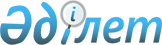 О снятии ограничительных мероприятий и признании утратившим силу решения акима Айшуакского сельского округа от 7 февраля 2019 года № 4 "Об установлении ограничительных мероприятий"Решение акима Айшуакского сельского округа Шалкарского района Актюбинской области от 6 мая 2019 года № 6. Зарегистрировано Департаментом юстиции Актюбинской области 14 мая 2019 года № 6136
      В соответствии со статьей 35 Закона Республики Казахстан от 23 января 2001 года "О местном государственном управлении и самоуправлении в Республике Казахстан", подпунктом 8) статьи 10-1 Закона Республики Казахстан от 10 июля 2002 года "О ветеринарии" и на основании представления руководителя Шалкарской районной территориальной инспекции Комитета ветеринарного контроля и надзора Министерства сельского хозяйства Республики Казахстан от 9 апреля 2019 года № 16-8/61 аким Айшуакского сельского округа РЕШИЛ:
      1. В связи с проведением комплекса ветеринарно-санитарных мероприятий по ликвидации очагов болезни бешенства среди животных снять ограничительные мероприятия, установленные на территории улицы Е. Котибарулы в селе Бегимбет Айшуакского сельского округа.
      2. Признать утратившим силу решение акима Айшуакского сельского округа от 7 февраля 2019 года № 4 "Об установлении ограничительных мероприятий" (зарегистрированное в Реестре государственной регистрации нормативно правовых актов № 3-13-233, опубликованное 12 февраля 2019 года в Эталонном контрольном банке нормативных правовых актов Республики Казахстан в электронном виде).
      3. Государственному учреждению "Аппарат акима Айшуакского сельского округа Шалкарского района Актюбинской области" в установленном законодательством порядке обеспечить:
      1) государственную регистрацию настоящего решения в Департаменте юстиции Актюбинской области;
      2) направление настоящего решения на официальное опубликование в Эталонном контрольном банке нормативных правовых актов Республики Казахстан в электронном виде и в периодических печатных изданиях;
      3) размещение настоящего решения на интернет-ресурсе акимата Шалкарского района.
      4. Контроль за исполнением настоящего решения оставляю за собой.
      5. Настоящее решение вводится в действие со дня его первого официального опубликования.
					© 2012. РГП на ПХВ «Институт законодательства и правовой информации Республики Казахстан» Министерства юстиции Республики Казахстан
				
      Аким Айшуакского сельского округа 

О.Ә. Әбшанов
